1. MotivateWhat is an example of courage you have observed?someone who jumped in to save someone drowninga person who continues on after a great losskids who face a new experience at collegesomeone recovering from a major health setbacka sports team that comes back after being far behindwhen starting a new job with lots of challengesfacing a new challenge in lifegiving a speech in front of a large crowdsending your child off to public school the first timemissionaries who send their kids off to boarding school in another country2. TransitionWe have listed sports or job courage.It’s also true that serving God often calls for courage.Elijah demonstrated that kind of courage in the Bible passage we study today.3. Bible Study3.1 Recognize OppositionListen for style of leadership.1 Kings 16:29-33 (NIV)   In the thirty-eighth year of Asa king of Judah, Ahab son of Omri became king of Israel, and he reigned in Samaria over Israel twenty-two years.  30  Ahab son of Omri did more evil in the eyes of the LORD than any of those before him.  31  He not only considered it trivial to commit the sins of Jeroboam son of Nebat, but he also married Jezebel daughter of Ethbaal king of the Sidonians, and began to serve Baal and worship him.  32  He set up an altar for Baal in the temple of Baal that he built in Samaria.  33  Ahab also made an Asherah pole and did more to provoke the LORD, the God of Israel, to anger than did all the kings of Israel before him.Who was Ahab? How did the writer assess his reign?King of Israel (Northern Kingdom during period of divided kingdoms)Son of Omrireigned in Israel 22 yearsmost evil king yet What things did he do that were acts of defiance or compromise toward the Lord? considered it trivial to sin the same way as evil King Jeroboam, stepped up sinning even moremarried a foreign princess from Sidoniabegan to serve and worship Baalset up an altar and temple for Baal worshipset up Asherah polesWho was his wife and what information about her suggests that she would not be a positive influence on Ahab? Jezebel, princess of Sidonian kingbrought practice of Baal worship into IsraelWhy would God be angered or provoked at what Ahab and Jezebel were promoting?people were ignoring Jehovahthey were worshiping false godsthey were rejecting the One True God for phony substitutesThe passage speaks of pagan altars and Asherah poles where people worshiped false gods.  What are some idols or false deities present in today’s culture?materialism … all our stuffpopularitygaining personal powerentertainmentour jobs – earning power, gaining authority over other peoplemoneycars, boats, computers, beautiful homessexuality, adultery hobbies, sportsIn what ways has the church mirrored Israel’s downward spiritual spiral?we want to be popularwe want to attract people by appearances and popular programsour music often mimics what is popular in culturewe count success as numbers of people, size of facilitiesWhy does God take it so seriously when a person leads others into sin? it’s bad enough when we make the wrong choices for our own liveswhen we influence others for evil, that’s even worseJesus said Matthew 18:6 (NIV)  But if anyone causes one of these little ones who believe in me to sin, it would be better for him to have a large millstone hung around his neck and to be drowned in the depths of the sea. the person who has negatively influence someone else carries the blame for those they have lead astray3.2 Take A StandListen for introduction of a prophet.1 Kings 17:1 (NIV)  Now Elijah the Tishbite, from Tishbe in Gilead, said to Ahab, "As the LORD, the God of Israel, lives, whom I serve, there will be neither dew nor rain in the next few years except at my word." What do we know about Elijah? a prophetGod’s voice to the kingfrom Tishbe in GileadWhat declaration did he make to Ahab?I serve Jehovah, the God of Israel there will be neither dew nor rain in the coming yearsit will stay that way until I say otherwise Note that a drought is a significant element of judgmentJezebel has forced worship of Baal upon the people (who have gone along willingly)Baal is the deity of rain and storms – needed for agricultureIf Jehovah is proved to be the one in control, Baal will be proved to have no powerThe drought is direct proof of Jehovah’s power and authority, Baal’s lackWhat should the king and the people infer from Elijah’s message?Jehovah God is in controlBaal has no real power over the elementsyou are going to find out who is sovereign, who can do as He pleases to doJehovah is The God Who IS … not some phony deity who is not realworship, trust, serve a real God, THE real GodWhat kinds of issues influence us to be unwilling to confront or pronounce God’s judgment on evil we see?don’t want to “make waves”fear of what others will say or dodon’t want to make enemiesdon’t want to be judgmental (Jesus said “judge not … condemn not … forgive”)we can get ourselves in trouble if you confront some peopleHow can we speak against the culture in ways that reflect Christ and glorify God? live by God’s standards, not the world’s standardsspeak out God’s Truth, God’s wordsconfront the atheistic or agnostic world view with God’s Truthallow God’s Spirit to live out the Fruit of the Spirit before a world that has so little of love, joy, peace, patience, kindness, goodness, gentleness, faithfulness, and self-controldemonstrate those qualities which draw people to God3.3 Rely on GodListen for a miracle of provision.1 Kings 17:2-6 (NIV)   Then the word of the LORD came to Elijah:  3  "Leave here, turn eastward and hide in the Kerith Ravine, east of the Jordan.  4  You will drink from the brook, and I have ordered the ravens to feed you there."  5  So he did what the LORD had told him. He went to the Kerith Ravine, east of the Jordan, and stayed there.  6  The ravens brought him bread and meat in the morning and bread and meat in the evening, and he drank from the brook.What does the fact that the Lord had a word for Elijah suggest about his relationship with the Lord? he was on speaking terms with Godthey communicated oftenElijah was used to listening to what God had to sayhe paid attention to what God said to himhe was “tuned in” to GodWhat mandate did the Lord give to Elijah? leave here, go easthid in the Kerith Ravine, east of JordanWhat promise did He give? How did Elijah respond? you’ll have good brook water to drinkI’ve arranged for ravens to bring you foodyou’ll be safe and provided for“so he did with the Lord told him to do”What is “just in time” inventory?the vendors who supply the parts for manufacture do not deliver large quantitiesThey deliver only enough for one or two days of production at a timeThus the manufacturing facility does not need to provide warehousing for large quantitiesThis is what God is doing for Elijah – “just in time” provisions.  Why do you think God provides in this way?it requires faith on our partour human nature likes to see the whole month or year’s supply stacked there in front of usHe wants us to learn to trust Him, not our own cleverness or our own means of provisionWhat were some other situations where God supplied what was needed just in time?Abraham was told to sacrifice his son, God supplied a ramThe widow who was asked to provide a meal for the prophetJesus pulled Peter out of the water when he took his eyes of JesusGod rescued Joseph out of prison just in timeWhat are some situations when God provided for you … just in time?provided a job right after we prayedreceived a gift to pay a billGod opened the door to a new opportunity at the right timeGod gave physical strength, right when it was neededGod gave the wisdom to solve a problem right when it was neededApplicationLook around. Approach your week with an eye to identify beliefs and practices around you that conflict with God’s authority. Pray, asking God to help you discern false beliefs and practices.Speak up. Take a stand against ideas that attack God’s authority. Speak up in a discussion or write a letter. Be a voice for God’s truth, but do so with grace and love.Sign up. Sign up for a mission trip to a place where God is not recognized as the One, true God. Represent Christ in a place that does not know Him.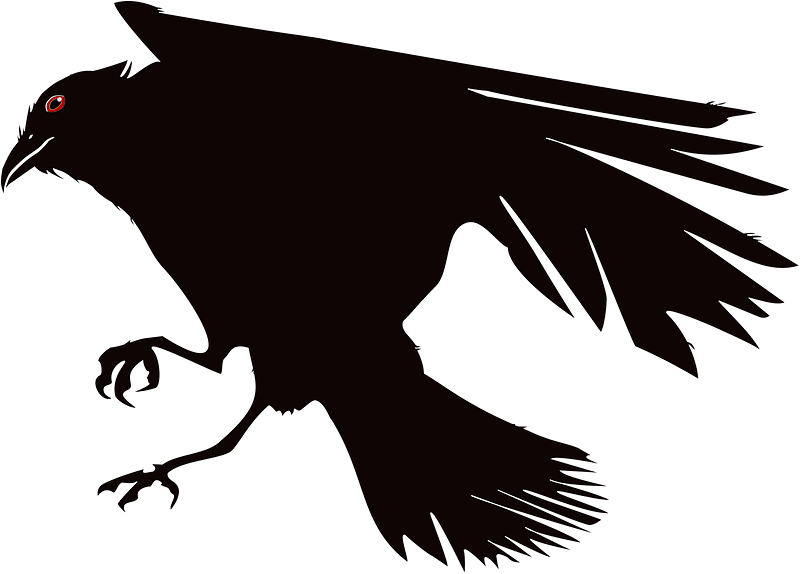 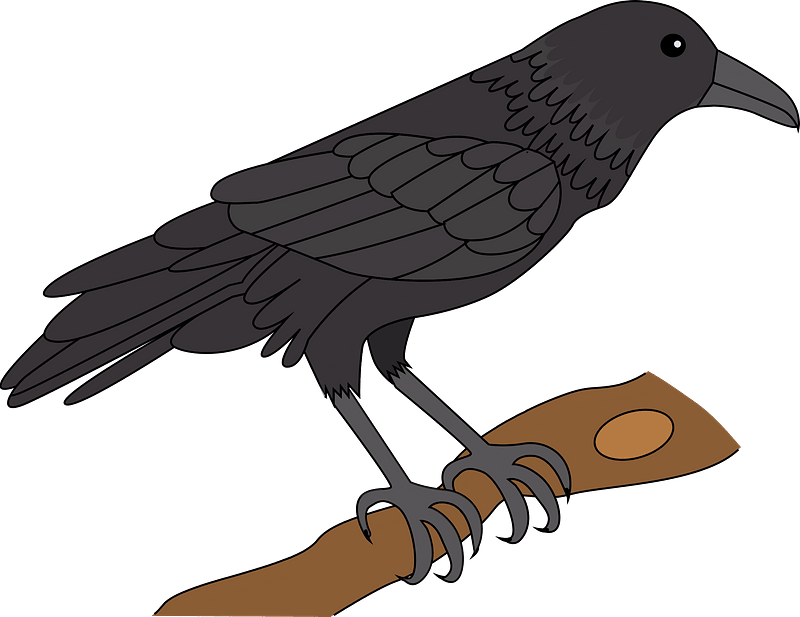 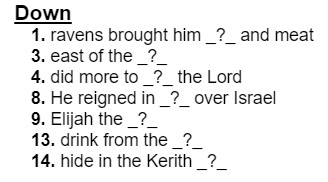 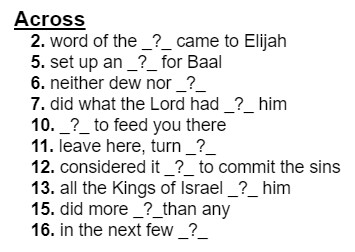 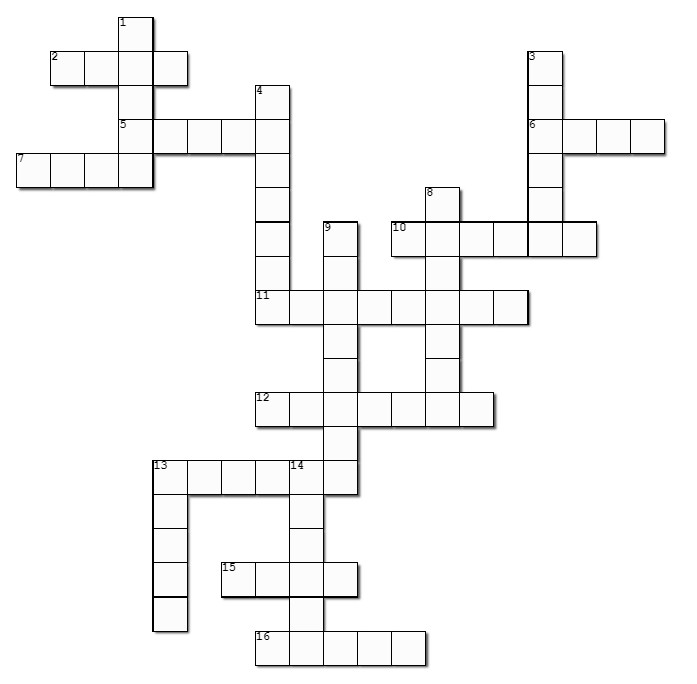 